MODÈLE DE CALENDRIER D’AUDIT INTERNE ISO 27001 
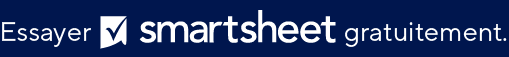 EXCLUSION DE RESPONSABILITÉTous les articles, modèles ou informations proposés par Smartsheet sur le site web sont fournis à titre de référence uniquement. Bien que nous nous efforcions de maintenir les informations à jour et exactes, nous ne faisons aucune déclaration, ni n’offrons aucune garantie, de quelque nature que ce soit, expresse ou implicite, quant à l’exhaustivité, l’exactitude, la fiabilité, la pertinence ou la disponibilité du site web, ou des informations, articles, modèles ou graphiques liés, contenus sur le site. Toute la confiance que vous accordez à ces informations relève de votre propre responsabilité, à vos propres risques.Ce modèle n’est fourni qu’à titre d’exemple. Ce modèle ne saurait en aucun cas être considéré comme des conseils juridiques ou de conformité. Les utilisateurs de ce modèle doivent déterminer les informations nécessaires dont ils ont besoin pour atteindre leurs objectifs.DATE DE L’AUDITNUMÉRO DE RÉFÉRENCEEFFECTUÉ PARDESCRIPTION DU PROCESSUSDESCRIPTION DE L’AUDITAUDITÉRÉSULTATSREMARQUES